KLASA:400-08/18-01/01URBROJ:2113/03-03-18-5Stubičke Toplice, 07.05.2018.Na temelju članka 117. st. 1. Zakona o socijalnoj skrbi (Nar. nov. br. 157/13, 152/14, 99/15, 52/16 i 16/17) i članka 46. Statuta Općine Stubičke Toplice (Službeni glasnik Krapinsko-zagorske županije br. 16/09 i 9/13), Načelnik Općine Stubičke Toplice utvrđuje PRIJEDLOG ODLUKE O IZVRŠENJU SOCIJALNOG PROGRAMA OPĆINE STUBIČKE TOPLICE ZA RAZDOBLJE OD 01.01.2017. DO 31.12.2017.I.Općina Stubičke Toplice u Proračunu za 2017. godinu osigurava sredstva za potrebe socijalne skrbi u iznosu  od  475.030,00 kuna, a do 31.12.2017. godine realizirano je 487.716,41 kn ili 102,67% od planiranog.	Ovim Socijalnim programom, u okviru osiguranih sredstava, utvrđuju se prava utvrđena Zakonom o socijalnoj skrbi i druga prava i pomoći za osobe sa prebivalištem na području Općine Stubičke Toplice.II.Socijalnim programom za 2017. godinu raspoređuju se financijska sredstva koja se planiraju radi ostvarivanja prava sukladno Odluci o kriterijima za raspodjelu sredstava za potrebe socijalne skrbi (Službeni glasnik Krapinsko-zagorske županije br. 11/12 i 2/14), Zakonu o socijalnoj skrbi (Nar. nov. br. 157/13, 152/14, 99/15, 52/16 i 16/17), Zakonu o odgoju i obrazovanju u osnovnoj i srednjoj školi (Nar. nov. br. 87/08, 86/09, 92/10, 105/10, 90/11, 5/12, 16/12, 86/12, 126/12, 94/13, 152/14), Zakonu o Crvenom križu (Nar. nov. br. 71/10), Pravilniku o financiranju javnih potreba Općine Stubičke Toplice (Službeni glasnik Krapinsko-zagorske županije br. 23/15).	Izvori sredstava za financiranje aktivnosti koje obuhvaća socijalni program je proračun Općine – opći prihodi i primici te tekuće pomoći iz proračuna Krapinsko-zagorske županije.  III.IV.Prijedlog Odluke o izvršenju socijalnog programa Općine Stubičke Toplice za razdoblje od 01.01.2017. do 31.12.2017. upućuje se Općinskom vijeću na donošenje. Općinski načelnikJosip Beljak, dipl. ing.agr.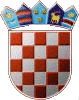 REPUBLIKA HRVATSKAKRAPINSKO-ZAGORSKA ŽUPANIJAOPĆINA STUBIČKE TOPLICENAČELNIKRedni brojOblik socijalne pomoćiOznaka stavke u proračunuIzvorni plan za 2017. godinu(iznos u kn)Izvršenje 31.12.2017.(iznos u kn)Naknada za troškove stanovanja i jednokratna naknadaA10700115.000,0017.372,34Troškovi ogrjevaA10700120.900,0020.900,00Stipendije učenicima i studentimaA107003153.130,00151.130,00Prehrana u školskoj kuhinjiA10700414.400,0015.020,00Pomoć u obiteljskim paketimaA1070063.000,002.847,58Jednokratna novčana pomoć za novorođeno dijeteA10700824.500,0024.500,00Sufinanciranje troškova prijevoza učenika i studenataA107009145.000,00¸156.222,49Smještaj učenika srednjih škola u učeničke domoveA10701215.500,0016.250,00Prijevoz pokojnikaA1070131.400,001.375,00Odlazak učenika osnovne škole na natjecanjaA1070147.000,006.899,00Ostale naknade građanima i kućanstvimaA10701511.200,0011.200,00Sufinanciranje rada Crvenog križaA10710130.000,0030.000,00Sufinanciranje programa i projekata udruga i ostalih organizacija civilnog društva u području socijalne skrbiA10740134.000,0034.000,00UKUPNO:475.030,00487.716,41